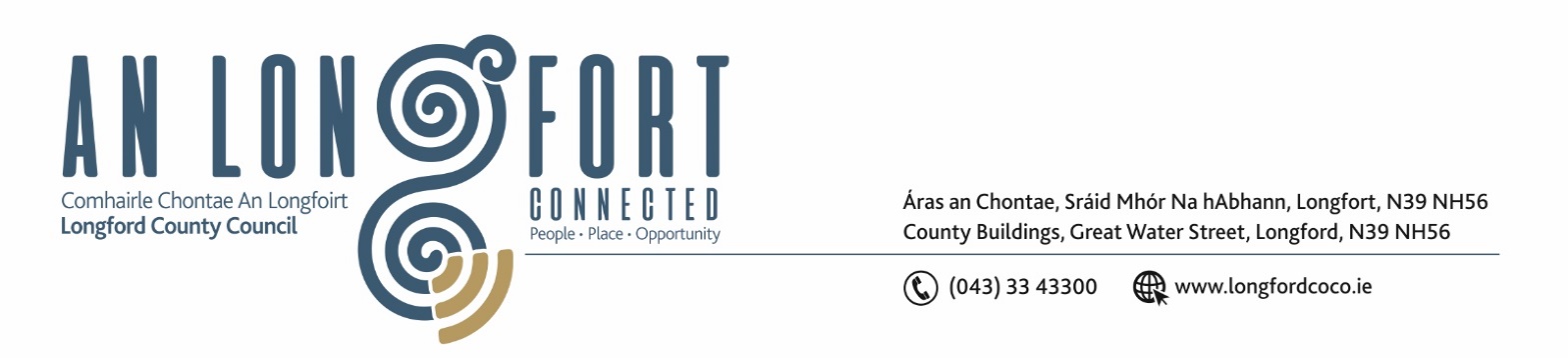 AA Screening Determination Ancillary Screening for Appropriate Assessment Determinationunder Section 177U of the Planning and Development Act 2000, as amended, for Proposed Variation No. 5 to the Longford County Development Plan 2015-2021In order to comply with the requirements of Section 177U of the Planning and Development Act 2000, as amended, this determination has been made by Longford County Council relating to the potential for Proposed Variation No. 5 to the Longford County Development Plan 2015-2021, as varied, to have significant effects on European sites. In making this determination, the information in the AA Screening Report for Proposed Variation No. 5 has been taken into account. The screening report concludes that:Following the source-pathway-receptor model, the relevant attributes of European sites were assessed. The Proposed Variation does not change: The overall objectives of the Longford County Development Plan 2015-2021, as varied; Land use zoning provided for by the Plan; orThe amount or type of developments that would can permitted under the Plan.There are no additional types of effects that would be caused by the Variation, above those already presented by the Draft Plan. Furthermore, any development under the Plan, as varied, would have to comply with the provisions of the existing Plan that relate to the protection and management of the environment, including European sites. Those measures have been subject to AA and would be sufficiently robust to ensure there would be no significant effects on any European site as a result of the implementation of the Plan as varied.It is concluded that Proposed Variation No. 5 will not give rise to any effect on the ecological integrity of any European Site, alone or in combination with any other plans, programmes, and projects etc.The undersigned, having carefully considered the information referred to above agrees with and adopts the reasoning and conclusion presented above and in the Screening for AA report. The undersigned hereby determines pursuant to Section 177U of the Planning and Development Act 2000, as amended, and for the purposes of Article 6(3) of the Habitats Directive that it can be excluded, on the basis of objective information, that the Proposed Variation, will not give rise to any effect on the ecological integrity of any European Site, alone or in combination with any other plans, programmes, and projects etc. Consequently, AA is not required for the Proposed Variation.Signatory: 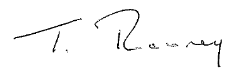 Date:	October 2020 